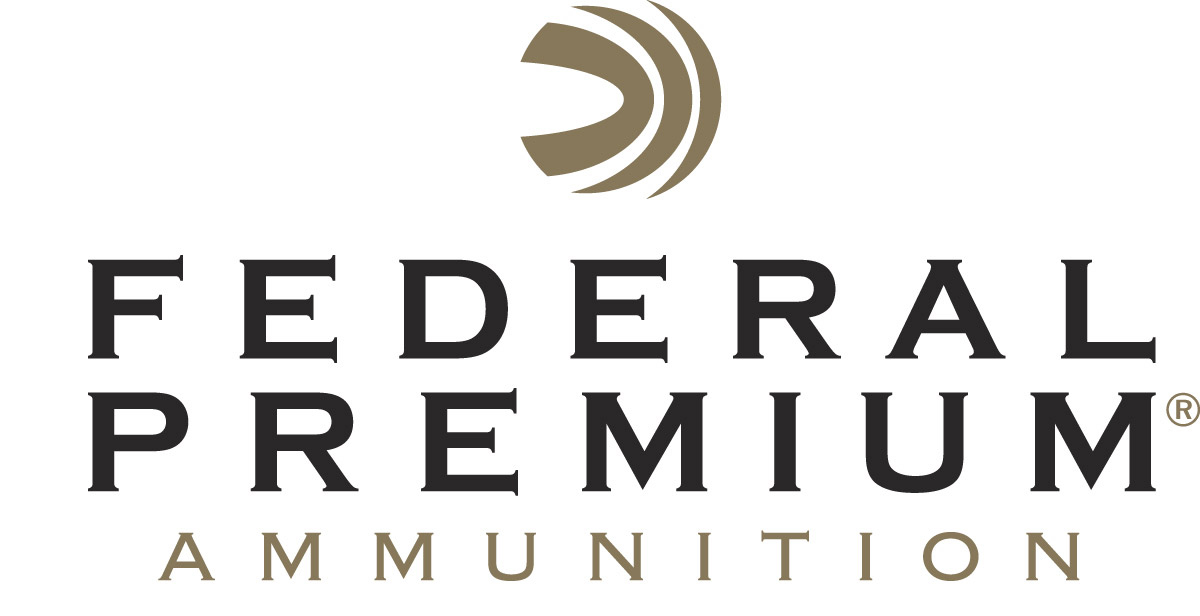 													 Contact: JJ ReichCommunications ManagerFirearms and Ammunition	(763) 323-3862FOR IMMEDIATE RELEASE 		 		 E-mail: pressroom@vistaoutdoor.comOn Target Magazine Honors 
Federal American Eagle Syntech with “Editor’s Choice” Award ANOKA, Minnesota – March 08, 2017 – On Target magazine recently recognized Federal American Eagle Syntech with an Editor’s Choice Award for 2016. “We are proud that the Editors of On Target recognized Syntech with this award,” said Federal Premium Handgun Product Director Jason Nash. “To maximize range time it’s important to choose ammunition that makes shooting easier and more fun, with less hassle and cleanup afterward. We know their readers will agree.”On Target is one of the leading publications in the shooting sports industry. Its staff tests and reviews guns, ammunition and hunting products, and presents the results in a straightforward, no-nonsense format that provides all the information consumers need to make purchase decisions. The print version of On Target can be picked up free at any of the nearly 2,000 firearm and hunting product retailers nationwide that distribute the magazine.“Our Editors’ Choice Awards are reserved for the best of the best new products—those which demonstrate outstanding technical achievement and/or represent an extraordinary value for the money,” said On Target Magazine Editor Ben Battles.American Eagle Syntech offers target shooters the most advanced range ammunition available and allows handgun owners to protect their investment from the inside out. Syntech is the first range-specific ammunition designed to reduce fouling and extend barrel life with a high-tech polymer bullet coating. Combined with specialized clean-burning powders, Syntech ensures guns stay cleaner, longer, so enthusiasts can shoot more—and shoot better. Additional benefits of the Syntech system include less perceived recoil and the exclusive Catalyst™ primer, which provides the most reliable, consistent ignition possible. The absence of a copper jacket also minimizes splash-back on steel targets, making Syntech loads the perfect choice for target practice or competition. American Eagle Syntech is available in 115-grain 9mm Luger, 165-grain 40 S&W and 230-grain 45 Auto.Federal Premium is a brand of Vista Outdoor Inc., an outdoor sports and recreation company. For more information on Federal Premium, go to www.federalpremium.com.About Vista Outdoor Inc.Vista Outdoor is a leading global designer, manufacturer and marketer of consumer products in the growing outdoor sports and recreation markets. The company operates in two segments, Shooting Sports and Outdoor Products, and has a portfolio of well-recognized brands that provides consumers with a wide range of performance-driven, high-quality and innovative products for individual outdoor recreational pursuits. Vista Outdoor products are sold at leading retailers and distributors across North America and worldwide. Vista Outdoor is headquartered in Utah and has manufacturing operations and facilities in 13 U.S. States, Canada, Mexico and Puerto Rico along with international customer service, sales and sourcing operations in Asia, Australia, Canada, Europe and New Zealand. For news and information, visit www.vistaoutdoor.com or follow us on Twitter @VistaOutdoorInc and Facebook at www.facebook.com/vistaoutdoor. ###